      UCSN      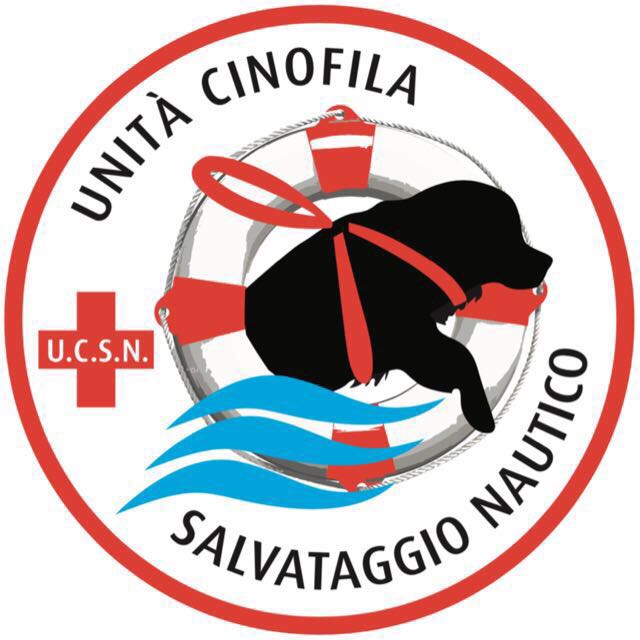 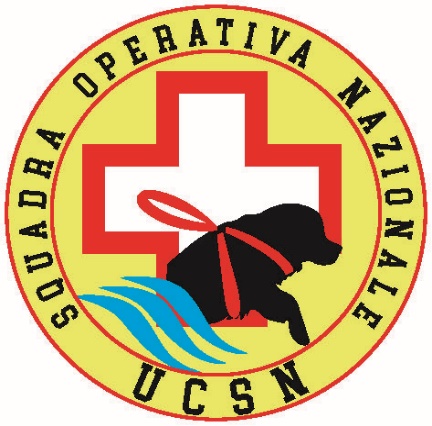                                                                                      Unità Cinofila Salvataggio Nautico                                                                          
                                          DOMANDA DI AFFILIAZIONE                     NuovaRinnovoIl/la sottoscritto/a__________________________________________________________Nato a________________________________Prov________il_____________________Residente a____________________________Via______________N_______________Cap___________Tel____________________email______________________________Cell____________________________________________________________________In qualità di Presidente dell’associazione:DENOMINAZIONE  -----------------------------------------------------------------------------------------------------------------------------------------------------------------------------------------ACRONIMO  -----------------------------------------------------------------------------------------------------------------------------------------------------------------------------------------------------COMPOSIZIONE DEL CONSIGLIO DIRETTIVOAnche gli Enti che rinnovano l’iscrizione, sono tenuti alla compilazione del seguente riquadroDICHIARADi aver preso visione e accettare lo Statuto,il regolamento e le deliberazioni degli organismi.(Allegati)                                                                                                                           CHIEDEdi affiliare la propria associazione a                                                      UCSN                                                                                                                            ALLEGA I SEGUENTI DOCUMENTIFotocopia Documento di Identità del PresidenteCopia Atto Costitutivo e StatutoPOLIZZA ASSICURATIVA di associazioneFOGLIO EXCELL ANAGRAFICA SOCI                                                                                 Timbro e firmaCONSENSO AL TRATTAMENTO DEI DATI PERSONALI. Ai sensi della D.Lgs. numero 196 del 30 giugno 2003 e s.m.i., recante il nuovo “Codice in materia di protezione dei dati personali”, il sottoscritto Presidente consente a che i dati della Società e quelli degli associati di cui alle richieste di tesseramento trasmessevi siano utilizzati per i fini istituzionali dalla Unità Cinofila Salvataggio NauticoRISERVATO AL CONSIGLIO DIRETTIVO UCSNVia/PiazzaVia/PiazzaN°N°ComuneCAPCAPRegioneRegioneProvinciaProvinciaLocalitàLocalitàTelefonoTelefonoFaxFaxE-mailE-mailCodice Fiscale Codice Fiscale Iscritta nel registro delleIscritta nel registro delleIn nessun registroOrganizzazione di PROMOZIONE SOCIALE VOLONTARIATOIn data___________________al numero______________________________________In nessun registroOrganizzazione di PROMOZIONE SOCIALE VOLONTARIATOIn data___________________al numero______________________________________In nessun registroOrganizzazione di PROMOZIONE SOCIALE VOLONTARIATOIn data___________________al numero______________________________________In nessun registroOrganizzazione di PROMOZIONE SOCIALE VOLONTARIATOIn data___________________al numero______________________________________In nessun registroOrganizzazione di PROMOZIONE SOCIALE VOLONTARIATOIn data___________________al numero______________________________________In nessun registroOrganizzazione di PROMOZIONE SOCIALE VOLONTARIATOIn data___________________al numero______________________________________In nessun registroOrganizzazione di PROMOZIONE SOCIALE VOLONTARIATOIn data___________________al numero______________________________________In nessun registroOrganizzazione di PROMOZIONE SOCIALE VOLONTARIATOIn data___________________al numero______________________________________In nessun registroOrganizzazione di PROMOZIONE SOCIALE VOLONTARIATOIn data___________________al numero______________________________________In nessun registroOrganizzazione di PROMOZIONE SOCIALE VOLONTARIATOIn data___________________al numero______________________________________In nessun registroOrganizzazione di PROMOZIONE SOCIALE VOLONTARIATOIn data___________________al numero______________________________________In nessun registroOrganizzazione di PROMOZIONE SOCIALE VOLONTARIATOIn data___________________al numero______________________________________In nessun registroOrganizzazione di PROMOZIONE SOCIALE VOLONTARIATOIn data___________________al numero______________________________________In nessun registroOrganizzazione di PROMOZIONE SOCIALE VOLONTARIATOIn data___________________al numero______________________________________In nessun registroOrganizzazione di PROMOZIONE SOCIALE VOLONTARIATOIn data___________________al numero______________________________________In nessun registroOrganizzazione di PROMOZIONE SOCIALE VOLONTARIATOIn data___________________al numero______________________________________In nessun registroOrganizzazione di PROMOZIONE SOCIALE VOLONTARIATOIn data___________________al numero______________________________________Cognome - NomeIndirizzoCittà .Prov.C.A.P.TelefonoLUOGO ------------------------------------------------------ DATA   ------------------------------------------------------------------------------ FIRMA   ---------------------------------------------------------------------------------------------------------------------------------------------------Domanda pervenuta ilRatificata il                                                                                  Timbro e firma